Deciphering the picture above should give you the basic idea of an open and a closed system. You should also understand why an equilibrium cannot be established in an open system. 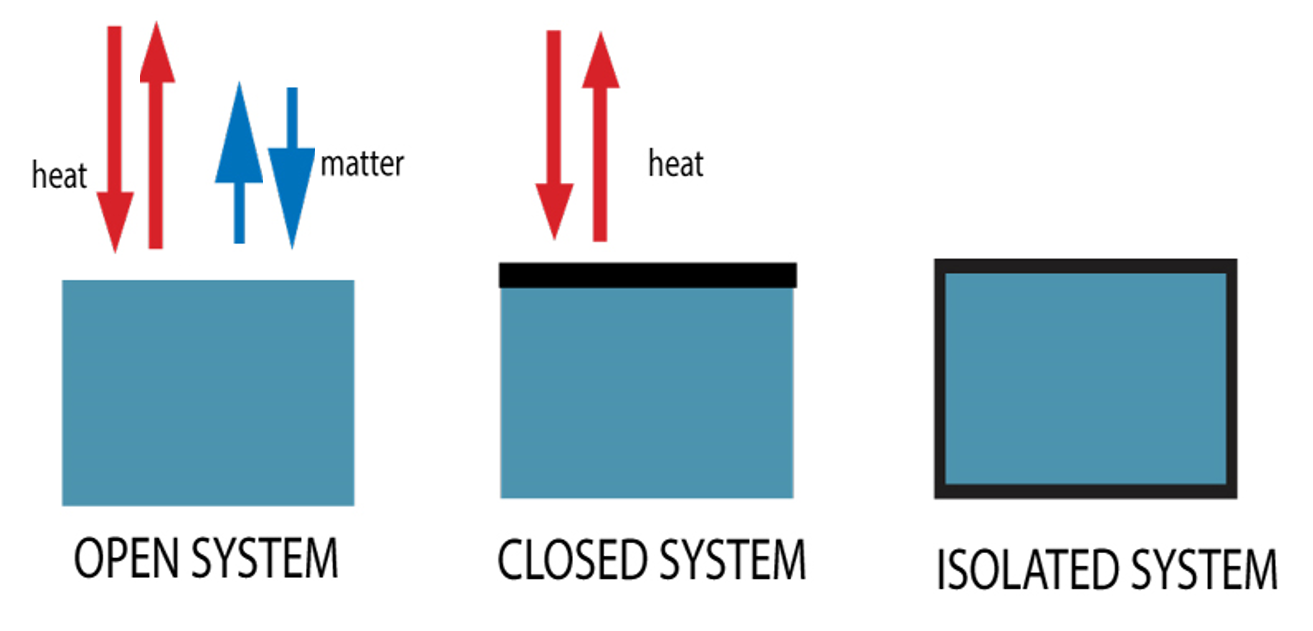 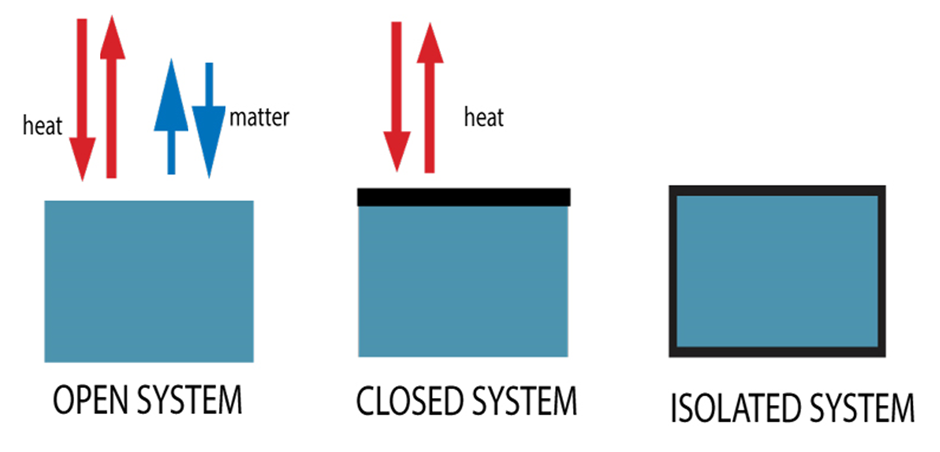 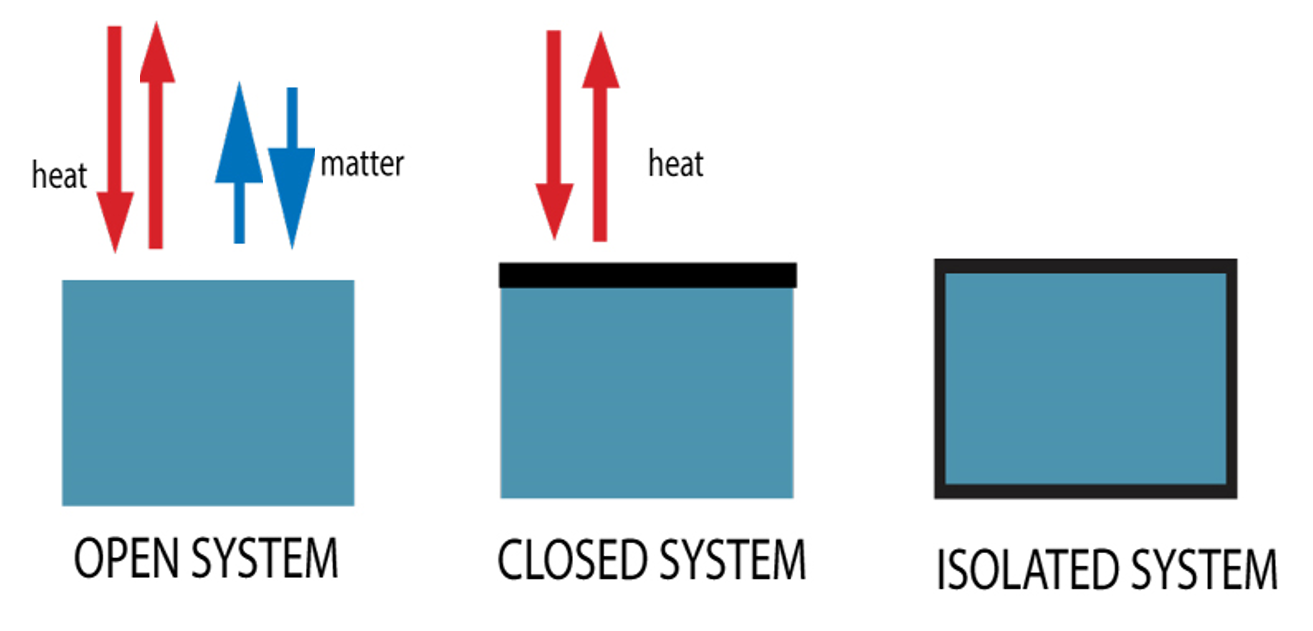 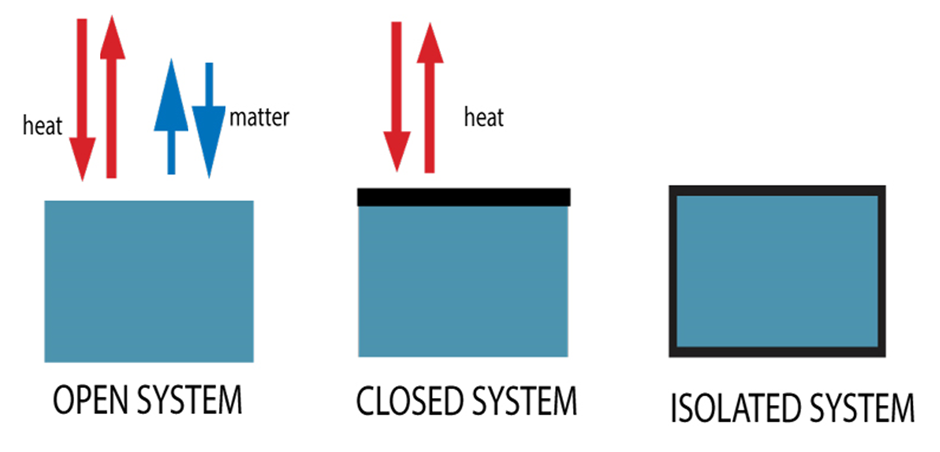 